Про звернення депутатів Новоград-Волинської районної ради про скасування розпорядчих документів щодо умов допорогових закупівель
Відповідно до ст. ст. 43,46 Закону України «Про місцеве самоврядування в Україні», рекомендацій постійної комісії з питань бюджету, соціально-економічного розвитку, комунальної власності, транспорту та зв’язку, районна рада
       ВИРІШИЛА:  1. Схвалити текст звернення депутатів Новоград-Волинської районної ради до Житомирської обласної ради, Житомирської обласної державної адміністрації про скасування розпорядчих документів щодо умов допорогових закупівель (текст звернення додається).         2. Доручити голові районної ради Рудницькому Д.В. підписати текст звернення.         3. Надіслати текст звернення до Житомирської обласної ради та  Житомирської обласної державної адміністрації.    Голова районної ради                                                     Д.В.Рудницький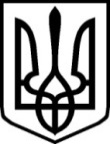 УКРАЇНАУКРАЇНАНОВОГРАД-ВОЛИНСЬКА РАЙОННА РАДАНОВОГРАД-ВОЛИНСЬКА РАЙОННА РАДАЖИТОМИРСЬКОЇ ОБЛАСТІЖИТОМИРСЬКОЇ ОБЛАСТІР І Ш Е Н Н ЯР І Ш Е Н Н ЯВосьма   сесія  VІІ  скликання від   15 березня 2017  року